ART 2   ART APPRECIATION 					________________Fall 2015ART-2-56838	ROOM: FORUM – 1DAYS: M, W, & F; 8:00 am – 8:50 amINSTRUCTOR:  Yulia GasioOffice hours:	by appointmentE-mail: ygasio@csufresno.eduREQUIRED TEXT:	 The Making and Meaning of Art by Laurie Schneider Adams, 2007. Available for rent at the bookstore and online on textbookfox.com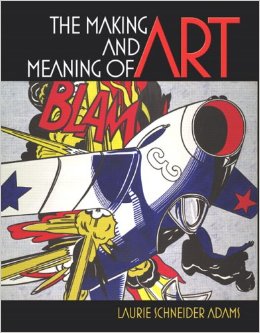 COURSE DESCRIPTION: This class will be an introduction to the visual and verbal vocabulary of art in addition to the fundamentals of art history.  The focus of this class will be on learning about the social/historical context for various works of art along with the techniques used in the various media.  In other words, students will be learning why, when, and how various works of art were made as factors for how to view and appreciate art. The first segment of the course is primarily technical and familiarizes the student with the formal elements of art, principles of design and art media. The second segment of the course approaches art from an historical perspective. The broad survey of art is studied from prehistoric to contemporary.  Instruction will include lectures, discussions, research questions, media presentations, tests, term paper, and final exam.COURSE OUTCOMES: Upon completion of this course, you will be able to: A. Demonstrate comprehension of the visual vocabulary of artB. Analyze the different types of media within a cultural and/or historical contextC. Critique works of art within a cultural and/or historical contextCOURSE ASSIGNMENTS/GRADING: The overall course grade will be based upon the assignments and grade percentages outlined below:1. Lecture/Research questions/Textbook tests …………………………	40%2. Class participation……………………………………………………	20%3. Sketchbook ………………………………………...………….…..	20%4. Final Exam (Monday, Dec.8th, 8 am – 9:50 am) ……………………	20% The grading scale is: 100% to 90% =A; 89% to 80% =B; 79% to 70% =C; 69% to 60% =D; 59% or lower =F* A student must complete the entire course and complete the Final in order to be considered for a passing grade.ATTENDENCE/PARTICIPATION AND ABSENCES: Student participation (which is factored in your grade) is defined as being present and prepared in class, listening/note taking during lectures and/or presentations.  Consistent attendance is required.  Roll will be taken at the beginning of each class session.  It is very important that you are in class on time.  If you are late and not counted on the roll sheet, it is your responsibility to inform the instructor at the end of class.  If you leave class early, you will be marked absent.  Excessive tardiness will count as absence.  Students who miss more than 6 class sessions during the semester may be dropped from the course.CHEATING WILL NOT BE TOLERATED!  If you are caught copying from another person’s test, assignment, or in any other way cheating, or plagiarizing you will be dropped from the class and/or failed.CELL PHONES & OTHER ISSUES: Cell phones, blackberries, ipods and other similar electronic devices must be turned off and stored away from sight during class.  No headphones are allowed during class times.  Shoes/sandals and shirts must be worn at all times.  No smoking, eating, or drinking in the classrooms.  You are expected to leave the classroom in a clean condition (no littering).DEADLINE FOR DROPPING CLASS: Students may withdraw from this course without a “W” if dropped before the 3rd week. Students may withdraw from this course with a “W” (instead of a letter grade) through the ninth week of the semester (Oct.10th).  After the 9th week a letter grade will be assigned even if you drop.ACCOMMODATIONS FOR STUDENTS WITH DISABILLITIES:  If you have special needs as addressed by Americans with Disabilities Act (ADA), including alternate media requests, please notify the instructor immediately. Reasonable efforts will be made to accommodate your special needs. This includes a requested seat assignment if you notify the instructor before the 3rd class.This syllabus is online in Blackboard for your convenience throughout the semester. You should also keep this printed copy in your notebook for this class.The proposed schedule is there in the syllabus and specific dates for things pertaining to this class will be posted in the announcements or lecture notes as needed.Grades: Description of GradeExtra Credit: can be earned by students who complete any of the following extra activities (beyond the requirements of the course):Attend an art exhibit and write an analysis of specific art works or a review of the exhibit (min. 2 pages, typed, double-spaced)Write a brief report on a contemporary artist of your choice, including reproductions of artwork discussed (min. 2 pages, typed, double-space)Do extra finished drawings exploring course topics (work from other classes will not be accepted)Journals of Contemporary Art: Students are encouraged to research contemporary art topics, and will be given extra credit for submission of journal article summaries. Some examples of art journals are: Art in America, New Art Examiner, *Artnews, Art Issues, World Art, Art Week, *Artforum, and Flash Art (*Available in Library.)Tentative Course Schedule*.  *This schedule may be modified at the discretion of the instructor.KEYS TO SUCCESS IN THIS CLASS:1. ATTENDANCE	There is NO substitute for being in class for every class session.  You may think something else is more immediate or more important, and you may think you can make up the work/borrow someone else’s notes.  The reality is you will be missing verbal and visual information essential to passing each test and/or the final.  Instead of asking yourself if it’s ok to miss class, ask yourself if it’s ok to get a lower grade (because I guarantee that’s what will happen).2. READING	Read it, hear it, see it, and write it, (speak it is also important)- these are the ways we learn and remember things.  Most of this stuff (vocabulary, images, ideas) will be new to you.  Your brain has no place/context to attach this stuff- no file folder for storing and retrieving.  The reading assigned before each lecture is for you to prepare to hear, see, and write so the information will stick.  My lectures are meant to add to what you read, not substitute for the reading.  If you don’t read the book FIRST the lecture will have little context for remembering and you will have difficulty recalling it on the tests.  Also, I may call on you (individually) in class to discuss the reading.  Don’t embarrass yourself.3. NOTES DURING THE CLASS AND SKETCHES/DRAWINGS OF DIFFERENT FORMS OF ART (copies of drawings of recognized artists, observational drawings of art pieces, people, and architecture. 3 drawings are required per a week).    Taking notes during class does 2 things.  First, it is another way to help lock the information into your memory (along with reading, hearing, seeing, etc.).  Second, it is your own personal shorthand of the primary lecture points for review prior to the test.  The NOTES alone cannot prepare you for the test.  Don’t expect them to.  They SHOULD be a way to bring back the memory of what that class session was about.  Remembering the class session (lecture, pictures, discussion, etc.) is what will prepare you for the test.4. PARTICIPATION	Active participation in class is essential to succeeding in this class.  What is active participation?  Certainly participation includes speaking (volunteering answers or answering when called on).  But it can also mean writing lecture notes, meeting with other students after class to discuss ideas or to study together for tests.  Participating in class discussions does not make you a show off or a teacher’s pet!!!  It makes you a better learner.  We only learn if we are invested in the learning.  You have already invested your (or someone’s) money.  And, as of right now, you’ve already invested some of your time (and you will be investing quite a bit more as the semester progresses).  Invest a bit more with your active participation and be successful (rather than waste what you’ve already invested).5. TIME (outside of class). This is not television.  You can’t attend and watch and hope you do “ok” with your grade.  For each hour of class time, you should expect to spend a minimum of 30 minutes outside of class reading, reviewing notes, talking to fellow students about lecture topics, and/or conducting personal research.  Grade% PointsDescriptionA100% – 89%Excellent. Answers all course requirements on a level that is clearly outstanding.B88.9% – 77%Good.  Answers all course requirements on a level that is measurably above average.C76.9% - 65%Average.  Answers all course requirements and performs at average level compared to course standards.D64.9% - 53%Poor.  Answers course requirements on a below average level, showing minimum knowledge required for passing the course.F52.9% - 0%Failure.  Does not answer course requirements or does so inadequately, demonstrating incomprehension of course material.DateActivityAug 17, 19, 21Syllabus & intro into Art Appreciation. Brief intro into history of art and teacher’s background. Content of the Art Appreciation study.  Chronology, controversy, and changing views of art world. The difference between fine arts and applied arts. Video. Read Chapter 1. Quiz   Aug  24, 26,28Ancient art. Gods as artist. Art Inspired by nature. Urban and Psychological landscapes. Video. Read chapter 2. QuizAug3 – Sept 46 main purposes of art. Portraits, Commemoration, Religion, Politics, Communication, Self-expression, social protest, and documentation. Read chapter 3. QuizSept 7 – Labor Day no class. Sept 9 and11The Visual elements of Art: Line, shape, mass. Implied and expressional lines. Lines to create lights and darks.  Space - one point, two and three point perspectives. Atmospheric perspective. Read chapter 5, p 76-88. QuizSept 14, 16, 18 Texture, Time, light and color. Implied and actual textures, time and motion. Color as spectrum. Color exercises. Finish chapter 5, pp 88-106. quizSept 21, 23, 25 Terminology and principles of Design. Unity, variety, Focus, Emphasis, scale proportion, balance, rhythm and pattern.  Read chapter 6, p113 – 127. quizSept 28, 30and 2d OctForm. Representational, Nonrepresentational, abstract, and, stylized art.  Video. Chapter 6, pp 108 -112.Oct 5, 7,9The methodologies of art: formalism, iconography and iconology, Marxism, feminism, biography, semiotics, post-structuralism and deconstruction. Read chapter 7. Video. quizOct 12, 14, 16 Drawing. Functions, Dry and Liquid media. Making and look. Demo. Chapter 8Oct 19, 21, 23 Painting. Looks, Techniques. Making. Video. Demo. Chapter 9.Oct 26, 28, 30. Printmaking. Techniques. Media. Chapter 10. Quiz. Nov 2,4,6 Film, Photography, Film, video, and digital imagery. Video. Chapter 11Nov 9, 11, 13Sculpture. Media and Techniques. Chapter 13. Visiting artist. quizNov 16, 18, 20 Architecture, chapter 14. Quiz Nov 23, 25.27- Thanksgiving Renaissance and Baroque in Italy. Chapter 18. Quiz. video Nov 30, Dec 2-4Art in Africa. Chapter 22. Quiz Dec 7, 9, 11The art of China and Japan. Chapter 21. quizDec 14, 16, 18Contemporary art. Final